ПРОЕКТ 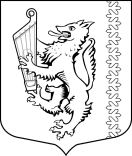 АДМИНИСТРАЦИЯ МУНИЦИПАЛЬНОГО ОБРАЗОВАНИЯ«РОЩИНСКОЕ ГОРОДСКОЕ ПОСЕЛЕНИЕ»ВЫБОРГСКОГО РАЙОНА ЛЕНИНГРАДСКОЙ ОБЛАСТИПОСТАНОВЛЕНИЕот _____.2021			                                                                                       №__Об утверждении Программы профилактики рисков причинения вреда охраняемым законом ценностям при осуществлении муниципального контроля за исполнением единой теплоснабжающей организацией обязательств по строительству, реконструкции и (или) модернизации объектов теплоснабжения в границах муниципального образования «Рощинское городское поселение» Выборгского района Ленинградской областиВ соответствии со ст. 44 Федерального закона от 31.07.2020 №248-ФЗ «О государственном контроле (надзоре) и муниципальном контроле в Российской Федерации», ст. 23.14 Федерального закона от 27.07.2010 №190-ФЗ «О теплоснабжении», постановлением Правительства Российской Федерации от 25.06.2021 №990 «Об утверждении Правил разработки и утверждения контрольными (надзорными) органами программы профилактики рисков причинения вреда (ущерба) охраняемым законом ценностям», администрация муниципального образования «Рощинское городское поселение» Выборгского района Ленинградской области ПОСТАНОВЛЯЕТ:1. Утвердить Программу профилактики рисков причинения вреда охраняемым законом ценностям при осуществлении муниципального контроля за исполнением единой теплоснабжающей организацией обязательств по строительству, реконструкции и (или) модернизации объектов теплоснабжения в границах муниципального образования «Рощинское городское поселение» Выборгского района Ленинградской области, согласно приложению.2. Опубликовать настоящее постановление в газете «Выборг» и разместить на официальном портале муниципального образования «Рощинское городское поселение» Выборгского района Ленинградской области, в официальном сетевом издании NPAVRLO.ru.3. Контроль за исполнением настоящего постановления возложить на заместителя главы администрации МО «Рощинское городское поселение» Х.С. Чахкиева.Глава администрации                                                                                            В.В. ВасильеваПриложениек постановлению администрацииМО «Рощинское городское поселение»№ ____ от_________Программа профилактики рисков причинения вредаохраняемым законом ценностям при осуществлении муниципального контроля за исполнением единой теплоснабжающей организацией обязательств по строительству, реконструкции и (или) модернизации объектов теплоснабжения в границах муниципального образования «Рощинское городское поселение» Выборгского района Ленинградской областиАнализ и оценка состояния подконтрольной сферыК проблемам, на решение которых направлена Программа профилактики, относятся случаи:1) несоблюдения единой теплоснабжающей организацией перечня мероприятий по строительству, реконструкции и (или) модернизации объектов теплоснабжения, необходимых для развития, повышения надежности и энергетической эффективности системы теплоснабжения, определенных для нее в схеме теплоснабжения;2) нарушения единой теплоснабжающей организацией сроков реализации мероприятий по строительству, реконструкции и (или) модернизации объектов теплоснабжения, необходимых для развития, повышения надежности и энергетической эффективности системы теплоснабжения, определенных для нее в схеме теплоснабжения.Наиболее распространенной причиной перечисленных нарушений является стремление единой теплоснабжающей организации сэкономить средства, требующиеся для реализации мероприятий по строительству, реконструкции и (или) модернизации объектов теплоснабжения на территории МО «Рощинское городское поселение» необходимых для развития, обеспечения надежности и энергетической эффективности системы теплоснабжения и определенных для нее в схеме теплоснабжения, требований Федерального закона от 27 июля 2010 года №190-ФЗ «О теплоснабжении» и принятых в соответствии с ним иных нормативных правовых актов, в том числе соответствие таких реализуемых мероприятий схеме теплоснабжения.Нарушения единой теплоснабжающей организацией своих обязательств ущемляют права потребителей тепловой энергии на обеспечение коммунальной услугой соответствующего качества, не способствуют обеспечению надежности теплоснабжения в соответствии с требованиями технических регламентов, влекут нарушение баланса экономических интересов единой теплоснабжающей организации и интересов потребителей. Следствием таких нарушений также являются необеспечение экономически обоснованной доходности текущей деятельности единой теплоснабжающей организации и используемого при осуществлении регулируемых видов деятельности в сфере теплоснабжения инвестированного капитала, необеспечение экологической безопасности теплоснабжения и безопасной эксплуатации объектов теплоснабжения. Представляется, что нарушение единой теплоснабжающей организацией своих обязательств может повлечь причинение вреда жизни, здоровью граждан, окружающей среде, охраняемым законом ценностям, а также возникновение чрезвычайных ситуаций природного и техногенного характера.Мероприятия Программы профилактики будут способствовать частичному решению обозначенных проблем в связи с повышением информированности контролируемого лица относительно последствий нарушения обязательных требований и способов устранения нарушений предусмотренными законодательством и муниципальными правовыми актами способами. Подконтрольными субъектами при осуществлении муниципального контроля являются юридические лица, индивидуальные предприниматели, в деятельности и действиях (бездействии) которых должны соблюдаться обязательные требования, установленные законодательством в отношении системы (систем) теплоснабжения присвоен статус единой теплоснабжающей организации в схеме теплоснабжения МО «Рощинское городское поселение» на основании критериев и в порядке, которые установлены правилами организации теплоснабжения, утвержденными Правительством Российской Федерации, и на которых распространяются требования, установленные федеральными законами и принимаемыми в соответствии с ними иными правовыми актами Российской Федерации в области теплоснабжения.В контрольно-надзорную деятельность внедряются новые формы и методы контроля, такие как мероприятия по контролю без взаимодействия с юридическими лицами, индивидуальными предпринимателями, в частности наблюдение за соблюдением обязательных требований посредством анализа информации о деятельности либо о действиях юридического лица и индивидуального предпринимателя, полученной в результате плановых (рейдовых) осмотров (обследований). По результатам ранее поступавших в администрацию МО «Рощинское городское поселение» обращений о нарушениях в указанной сфере в адрес подконтрольных субъектов направлялись письма с требованиями о необходимости соблюдения требований законодательства, устранения выявленных нарушений.Основной упор деятельности на данном направлении должен быть сделан на превентивное реагирование, в целях недопущения возможных негативных последствий.Проведение профилактических мероприятий, направлены на соблюдение подконтрольными субъектами обязательных требований законодательства в указанной сфере, на побуждение подконтрольных субъектов к добросовестности, будет способствовать улучшению в целом ситуации, повышению ответственности подконтрольных субъектов, снижению количества выявляемых нарушений обязательных требований, требований, установленных муниципальными правовыми актами в указанной сфере.Цели и задачи профилактической работыЦели разработки Программы и проведение профилактической работы:предупреждение нарушения подконтрольными субъектами обязательных требований, требований, установленных муниципальными правовыми актами, включая устранение причин, факторов и условий, способствующих возможному нарушению обязательных требований;повышение прозрачности системы муниципального контроля;формирование единого понимания обязательных требований, требований, установленных муниципальными правовыми актами и создание системы профилактики правонарушений, направленной на выявление и предупреждение причин и условий, способствующих совершению правонарушений;повышение уровня правовой грамотности подконтрольных субъектов, в том числе путем доступности информации об обязательных требованиях и необходимых мерах по их исполнению;мотивация подконтрольных субъектов к добросовестному поведению.Проведение профилактических мероприятий Программы позволяет решить следующие задачи:выявление причин, факторов и условий, способствующих причинению вреда (ущерба) охраняемым законом ценностям и нарушению обязательных требований, определение способов устранения или снижения рисков их возникновения;устранение причин, факторов и условий, способствующих возможному причинению вреда (ущерба) охраняемым законом ценностям и нарушению обязательных требований;установление и оценка зависимости видов, форм и интенсивности профилактических мероприятий от особенностей конкретных подконтрольных субъектов (объектов) и присвоенного им уровня риска, проведение профилактических мероприятий с учетом данных факторов;определение перечня видов и сбор статистических данных, необходимых для организации профилактической работы;повышение квалификации кадрового состава контрольно-надзорного органа;снижение уровня административной нагрузки на организации и граждан, осуществляющих предпринимательскую деятельность;создание системы консультирования подконтрольных субъектов, в том числе с использованием современных информационно-телекоммуникационных технологий;другие задачи в зависимости от выявленных проблем в регулируемой сфере и текущего состояния профилактической работы.Сроки реализации Программы приведены в перечне основных профилактических мероприятий на 2022 год.В Программу возможно внесение изменений и корректировка перечня мероприятий в связи с необходимостью осуществления профилактических мер, в частности проведения обязательных профилактических визитов. Изменения в данную часть Программы в случае необходимости вносятся ежемесячно без проведения публичного обсуждения.Программные мероприятияМероприятия программы представляют собой комплекс мер, направленных на достижение целей и решение основных задач настоящей Программы. Перечень основных профилактических мероприятий Программы на 2022 год приведен в таблице №1.Таблица № 1Ресурсное обеспечение программыРесурсное обеспечение программы не требуется.Механизм реализации программыРуководитель (координатор) программы – заместитель главы администрации муниципального образования «Рощинское городское поселение» Выборгского района Ленинградской области;Должностные лица, ответственные за организацию и проведение мероприятий программы: специалисты отдела по ЖКХ и благоустройству администрации муниципального образования «Рощинское городское поселение» Выборгского района Ленинградской области.Оценка эффективности программыТекущее управление и контроль за ходом реализации Программы осуществляет администрация МО «Рощинское городское поселение». Мониторинг реализации Программы осуществляется на регулярной основе.Результаты профилактической работы включаются в ежегодные доклады об осуществлении муниципального контроля и в виде отдельного информационного сообщения размещаются на официальном сайте администрации в информационно-коммуникационной сети «Интернет». Ожидаемый результат Программы - снижение количества выявленных нарушений обязательных требований, требований, установленных муниципальными правовыми актами при увеличении количества и качества проводимых профилактических мероприятий.Методика оценки эффективности профилактических мероприятий предназначена способствовать максимальному достижению общественно значимых результатов снижения причиняемого подконтрольными субъектами вреда (ущерба) охраняемым законом ценностям при проведении профилактических мероприятий.Целевые показатели результативности мероприятий Программы по муниципальному контролю:1) Количество выявленных нарушений требований законодательства в указанной сфере, шт.2) Количество проведенных профилактических мероприятий (информирование контролируемых лиц и иных заинтересованных лиц по вопросам соблюдения обязательных требований законодательства в указанной сфере посредством публикации в средствах массовой информации и на официальном сайте; обобщение правоприменительной практики; объявление предостережения, консультирования, профилактического визита и пр.).Показатели эффективности:1) Снижение количества выявленных при проведении контрольно-надзорных мероприятий нарушений требований законодательства в указанной сфере.2) Количество проведенных профилактических мероприятий контрольным (надзорным) органом, ед.3) Доля профилактических мероприятий в объеме контрольно-надзорных мероприятий, %.Показатель рассчитывается как отношение количества проведенных профилактических мероприятий к количеству проведенных контрольно-надзорных мероприятий. Ожидается ежегодный рост указанного показателя.Отчетным периодом для определения значений показателей является календарный год.Результаты оценки фактических (достигнутых) значений показателей включаются в ежегодные доклады об осуществлении муниципального контроля.Таблица № 2Наименование программыВедомственная программа профилактикина 2022 годПравовые основания разработки программыФедеральный закон от 31.07.2020 №248-ФЗ "О государственном контроле (надзоре) и муниципальном контроле в Российской Федерации", Федеральный закон от 27.07.2010 №190-ФЗ «О теплоснабжении», Постановление Правительства РФ от 25.06.2021 №990 «Об утверждении Правил разработки и утверждения контрольными (надзорными) органами программы профилактики рисков причинения вреда (ущерба) охраняемым законом ценностям»Разработчик программыадминистрация муниципального образования «Рощинское городское поселение» Выборгского  района Ленинградской областиЦели программы- мотивация к добросовестному поведению правообладателей земельных участков; - разъяснение поднадзорным субъектам обязательных требований, установленных муниципальными правовыми актами в сфере контроля за особо охраняемыми природными территориями местного значения;- создание инфраструктуры профилактики нарушений обязательных требований, установленных муниципальными правовыми актами в сфере контроля за особо охраняемыми природными территориями местного значения; - профилактика и предупреждение правонарушений в сфере деятельности субъектами контроля;- увеличение доли законопослушных подконтрольных субъектов;- предупреждение нарушений поднадзорными субъектами обязательных требований, установленных муниципальными правовыми актами в сфере контроля за особо охраняемыми природными территориями местного значения, включая устранение причин, факторов и условий, способствующих возможному нарушению обязательных требований земельного законодательства;- предотвращение рисков причинения вреда охраняемым законом ценностям;- предупреждение нарушений обязательных требований (снижение числа нарушений обязательных требований), установленных муниципальными правовыми актами в сфере контроля за особо охраняемыми природными территориями местного значения в подконтрольной сфере общественных отношенийЗадачи программы- выявление причин, факторов и условий, способствующих причинению вреда охраняемым законом ценностям и нарушению обязательных требований, установленных муниципальными правовыми актами в сфере контроля за особо охраняемыми природными территориями местного значения, определение способов устранения или снижения рисков их возникновения;- устранение причин, факторов и условий, способствующих возможному причинению вреда охраняемым законом ценностям и нарушению обязательных требований, установленных муниципальными правовыми актами в сфере контроля за особо охраняемыми природными территориями местного значения;- повышение квалификации кадрового состава органа муниципального контроля;- создание системы консультирования подконтрольных субъектов, в том числе с использованием современных информационно-телекоммуникационных технологий;- обеспечение соблюдения подконтрольными субъектами обязательных требований, установленных муниципальными правовыми актами в сфере контроля за особо охраняемыми природными территориями местного значения;- информирование субъектов контроля о видах правонарушений, рекомендаций по их недопущению и устранениюСроки и этапы реализации программына краткосрочный период - 2022 годИсточник финансированияне требуетсяОжидаемые конечные результаты реализации программы- снижение рисков причинения вреда охраняемым законом ценностям;- увеличение доли законопослушных подконтрольных субъектов - развитие системы профилактических мероприятий органа муниципального контроля;- внедрение различных способов профилактики;- разработка образцов эффективного, законопослушного поведения подконтрольных субъектов;- повышение прозрачности деятельности органа муниципального контроля;- уменьшение административной нагрузки на подконтрольные субъекты;- повышение уровня правовой грамотности подконтрольных субъектов;- обеспечение единообразия понимания предмета контроля подконтрольными субъектами;- мотивация подконтрольных субъектов к добросовестному поведению;- снижение уровня правонарушений в сфере контроля за особо охраняемыми природными территориями местного значенияСтруктура программыединая№ п/пПрофилактические мероприятияПериодичность проведенияАдресат мероприятия1.Размещение на официальном сайте муниципального образования «Рощинское городское поселение» Выборгского района Ленинградской области:Юридические лица, индивидуальные предприниматели, граждане, органы государственной власти, органы местного самоуправления1.текстов нормативных правовых актов, регулирующих осуществление муниципального контроля за исполнением единой теплоснабжающей организацией обязательств по строительству, реконструкции и (или) модернизации объектов теплоснабжения на территории МО «Рощинское городское поселение» (далее – муниципальный контроль);поддерживать в актуальном состоянииЮридические лица, индивидуальные предприниматели, граждане, органы государственной власти, органы местного самоуправления1.сведений об изменениях, внесенных в нормативные правовые акты, регулирующие осуществление муниципального контроля, о сроках и порядке их вступления в силу;по мере необходимостиЮридические лица, индивидуальные предприниматели, граждане, органы государственной власти, органы местного самоуправления1.перечень нормативных правовых актов с указанием структурных единиц этих актов, содержащих обязательные требования, оценка соблюдения которых является предметом контроля, а также информацию о мерах ответственности, применяемых при нарушении обязательных требований, с текстами в действующей редакции;поддерживать в актуальном состоянииЮридические лица, индивидуальные предприниматели, граждане, органы государственной власти, органы местного самоуправления1.перечень индикаторов риска нарушения обязательных требований, порядок отнесения объектов контроля к категориям риска;не позднее 3 рабочих дней после утвержденияЮридические лица, индивидуальные предприниматели, граждане, органы государственной власти, органы местного самоуправления1.перечень объектов контроля, учитываемых в рамках формирования ежегодного плана контрольных (надзорных) мероприятий, с указанием категории риска;не позднее 10 рабочих дней после утвержденияЮридические лица, индивидуальные предприниматели, граждане, органы государственной власти, органы местного самоуправления1.исчерпывающий перечень сведений, которые могут запрашиваться контрольным (надзорным) органом у контролируемого лица;в течение 2022 г., поддерживать в актуальном состоянииЮридические лица, индивидуальные предприниматели, граждане, органы государственной власти, органы местного самоуправления1.сведений о способах получения консультаций по вопросам соблюдения обязательных требований;в течение 2022 г., поддерживать в актуальном состоянииЮридические лица, индивидуальные предприниматели, граждане, органы государственной власти, органы местного самоуправления1.сведений о порядке досудебного обжалования решений контрольного (надзорного) органа, действий (бездействия) его должностных лиц;в течение 2022 г, поддерживать в актуальном состоянииЮридические лица, индивидуальные предприниматели, граждане, органы государственной власти, органы местного самоуправления1.докладов, содержащих результаты обобщения правоприменительной практики контрольного (надзорного) органа;в срок до 3 дней со дня утверждения доклада (с периодичностью, не реже одного раза в год)Юридические лица, индивидуальные предприниматели, граждане, органы государственной власти, органы местного самоуправления1.ежегодного доклада о муниципальном контроле;в срок до 3 дней со дня утверждения доклада (не позднее 15 марта 2022 г.)Юридические лица, индивидуальные предприниматели, граждане, органы государственной власти, органы местного самоуправления1.письменных разъяснений, подписанных уполномоченным должностным лицом;в случае осуществления консультирования по однотипным обращениям контролируемых лицЮридические лица, индивидуальные предприниматели, граждане, органы государственной власти, органы местного самоуправления1.Программы профилактики на 2023 г. не позднее 1 октября 2022 г. (проект Программы для общественного обсуждения); в течение 5 дней со дня утверждения (утвержденной Программы)Юридические лица, индивидуальные предприниматели, граждане, органы государственной власти, органы местного самоуправления2.Информирование контролируемых лиц и иных заинтересованных лиц по вопросам соблюдения обязательных требований законодательства посредством:Юридические лица, индивидуальные предприниматели, граждане, органы государственной власти, органы местного самоуправления2.публикаций в средствах массовой информации (газеты, журналы);в течение 2022 г.Юридические лица, индивидуальные предприниматели, граждане, органы государственной власти, органы местного самоуправления2.публикаций на официальном сайте муниципального образования «Рощинское городское поселение» Выборгского района» Ленинградской областив течение 2022 г.Юридические лица, индивидуальные предприниматели, граждане, органы государственной власти, органы местного самоуправления3.Обобщение контрольным (надзорным) органом правоприменительной практики осуществления муниципального контроля в части компетенцииежегодно, не позднее 1 марта 2022 г.Юридические лица, индивидуальные предприниматели, граждане, органы государственной власти, органы местного самоуправления4.Объявление предостережения о недопустимости нарушения обязательных требований в установленных российским законодательством случаяхв соответствии с законодательствомЮридические лица, индивидуальные предприниматели, граждане, органы государственной власти, органы местного самоуправления5.Консультирование должностным лицом контрольного (надзорного) органа (по телефону, посредством видео-конференц-связи, на личном приеме либо в ходе проведения профилактического мероприятия, контрольного (надзорного) мероприятия) по вопросам, связанным с организацией и осуществлением муниципального контроля в отношении контролируемых лицпо обращениям контролируемых лиц и их представителей, поступившим в течении 2022 г.Юридические лица, индивидуальные предприниматели, граждане, органы государственной власти, органы местного самоуправления6.Проведение обязательных профилактических визитов в отношении контролируемых лиц, приступающих к осуществлению деятельности в определенной сферене реже чем 2 раза в год (I и IV квартал 2022 г.)Юридические лица, индивидуальные предприниматели, граждане, органы государственной власти, органы местного самоуправления7.Разработка и утверждение Программы (Плана) профилактики рисков причинения вреда (ущерба) охраняемым законом ценностям в сфере муниципального контроля за исполнением единой теплоснабжающей организацией обязательств по строительству, реконструкции и (или) модернизации объектов теплоснабжения на территории МО «Рощинское городское поселение» на 2023 г.не позднее 1 октября 2022 г. (разработка); не позднее 20 декабря 2022 г. (утверждение)Юридические лица, индивидуальные предприниматели, граждане, органы государственной власти, органы местного самоуправления№ п/пНаименование мероприятияСроки исполненияПоказатели результатов деятельностиПоказатели результатов деятельностиПоказатели результатов деятельностиПоказатели результатов деятельностиПоказатели результатов деятельностиБюджетные ассигнования в разрезе бюджетов (расход), тыс. руб.Бюджетные ассигнования в разрезе бюджетов (расход), тыс. руб.Бюджетные ассигнования в разрезе бюджетов (расход), тыс. руб.Бюджетные ассигнования в разрезе бюджетов (расход), тыс. руб.№ п/пНаименование мероприятияСроки исполненияНаименование показателя (*)Ед. изм.Плановое значениеФактическое значениеОтклонение, (-/+, %)ФБОБМБИные1.Программа (План) «Профилактика рисков причинения вреда (ущерба) охраняемым законом ценностям в сфере муниципального контроля за исполнением единой теплоснабжающей организацией обязательств по строительству, реконструкции и (или) модернизации объектов теплоснабжения на территории МО «Рощинское городское поселение» на 2022 г.»2022 г.Выполнение запланированных мероприятий%100%0,000,000,000,00